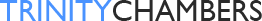 Pupillage Equality & Diversity Monitoring FormAs part of meeting our commitments to equality and diversity, Trinity Chambers collect and analyse anonymised statistical information on those who apply for positions here. The information that you are asked to provide below will be treated in the strictest confidence. The information requested covers those areas within the Bar Standard Board’s Equality Rules and Guidance. The questionnaires will be processed by the Diversity Data Officer in Chambers and held confidentially before being securely disposed of after twelve months. Data from the questionnaires will be retained in an anonymised, summary form by the Diversity Data Officer.The answers given will be used solely for statistical monitoring purposes and shall not be linked to or form any part of your application for pupillage. You are not obliged to answer all or any of the questions, but in providing this information you will help us to ensure that our recruitment is fair and objective for all.Provision of diversity information is not compulsory however we strongly encourage you to help us by completing this form.Please answer each question in turn by choosing one option only, unless otherwise indicated. If you do not wish to answer the question please choose the option ‘Prefer not to say’ rather than leaving the question blank.1.	AgeFrom the list of age bands below, please indicate the category that includes your current age in years:2.	GenderWhat is your gender?3.	DisabilityThe Equality Act 2010 generally defines a disabled person as someone who has a mental or physical impairment that has a substantial and long-term adverse effect on the person’s ability to carry out normal day-to-day activities.(a) Do you consider yourself to have a disability according to the definition in theEquality Act?(b)  Are your day-to-day activities limited because of a health problem or disability which has lasted, or is expected to last, at least 12 months?4.	Ethnic groupWhat is your ethnic group?Asian / Asian BritishBlack / African / Caribbean / Black BritishMixed / multiple ethnic groupsWhiteOther ethnic groupPrefer not to sayPrefer not to say5.	Religion or beliefWhat is your religion or belief?6.	Sexual orientationWhat is your sexual orientation?7.	Socio-economic background(a)  If you went to University (to study a BA, BSc course or higher), were you part of the first generation of your family to do so?(b) Did you mainly attend a state or fee paying school between the ages 11 – 18?8. Caring responsibilities(a) Are you a primary carer for a child or children under 18?(b)  Do you look after, or give any help or support to family members, friends, neighbours or others because of either:-	Long-term physical or mental ill-health / disability-	Problems related to old age?(Do not count anything you do as part of your paid employment)Thank you for completing this questionnaire16 - 2425 - 3435 - 4445 - 5455 - 6465+Prefer not to sayMaleFemalePrefer not to sayYesNoPrefer not to sayYes, limited a lotYes, limited a littleNoPrefer not to sayBangladeshiChineseIndianPakistaniAny other Asian background (write in)AfricanCaribbeanAny other Black / Caribbean / Black British (write in)White and AsianWhite and Black AfricanWhite and Black CaribbeanWhite and ChineseAny other Mixed / multiple ethnic background (write in)British / English / Welsh / Northern Irish / ScottishIrishGypsy or Irish TravellerAny other White background (write in)ArabAny other ethnic group (write in)No religion or beliefBuddhistChristian (all denominations)HinduJewishMuslimSikhAny other religion (write in)Prefer not to sayBisexualGay manGay woman/lesbianHeterosexual/straightOtherPrefer not to sayYesNoDid not attend UniversityPrefer not to sayUK State SchoolUK Independent/Fee-paying SchoolAttended school outside the UKPrefer not to sayYesNoPrefer not to sayNoYes, 1 - 19 hours a weekYes, 20 - 49 hours a weekYes, 50 or more hours a weekPrefer not to say